令和５年１２月１６日　　　関　係　各　位北海道ソフトテニス連盟　　　　　               会　長　　原　田　直　彦　令和５年度北海道ソフトテニス指導者研修会の開催について（ご案内）心せわしい年の暮れ、皆様におかれましては、益々ご清祥のこととお慶び申し上げます。日頃から本連盟の諸事業にご協力いただき誠にありがとうございます。さて、当連盟では、全国レベルの選手育成とその選手を支える指導者の資質向上を目指して、強化委員会において継続的な指導者研修会を開催しております。つきましては、今年度の指導者研修会を下記のとおり開催致しますので、関係機関にご周知の程お願い致します。参加希望の方は、以下の申込書に必要事項を記入の上、期日までにお申し込みください。　　　　記１　日　　時　　令和6年2月10日（土）(09:00～16:30)～11日（日）(09:00～16:00)２　会　　場　　厚真町スポーツセンター・スタードーム勇払郡厚真町字本郷234-6　TEL: 0145-27-3775３　内容・講師　　(1)  最新の技術と戦術の指導法について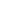 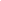 (2)  スポーツ心理学（メンタル）を踏まえた選手の指導法について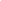 ４　参 加 料　　無　　料５　対 象 者　　学校や地域、職場等でソフトテニスの指導をしている方及び指導者を目指している方６　申 込 先　　北海道ソフトテニス連盟強化委員会　　担当：委員長　川島秀万　　　　　　　　【Eメール：　kawashima＠takinishi.ed.jp　】７　締め切り　　令和6年2月1日（木）まで【Eメールにてお申し込みください。】８　そ の 他　　本研修会は、北海道ソフトテニス連盟強化委員会主催「アンダー一般合同強化合宿」を兼ねて、各講師が選手に対して指導や講習を行ないながら実施いたします。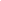 令和5年度北海道ソフトテニス指導者研修会申込書氏　　名携帯番号所属（クラブ・職場等）123備考聞いてみたい内容について要望があれば記載してください。聞いてみたい内容について要望があれば記載してください。聞いてみたい内容について要望があれば記載してください。